      									    Вх. № ……………/……………ДО ДИРЕКТОРА									НА ЧСУ „Леонардо да Винчи”				    ГР. ДОБРИЧ	ЗАЯВЛЕНИЕОт……..............................................................…………………………………………................./трите имена/родител на ..........................................................................................................................................ученик/ ученичка от ............. клас за учебната 20......./20........ година. тел за контакт: ...................................., e-mail: ……………………………………………….УВАЖАЕМА ГОСПОЖО ДИРЕКТОР,	Синът/дъщеря ми ..............................................................................е записан/а в.........клас в ......................................................................................................... за учебната 20.…../20….. година.			/училище/Моля да получа Удостоверение за преместване в ……………………………………... (изписва се името на училището)Дата:..............................						Подпис:......................................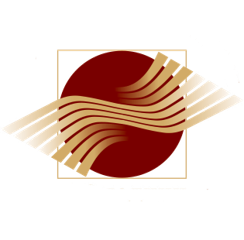 ЧАСТНО СРЕДНО УЧИЛИЩЕ „ЛЕОНАРДО ДА ВИНЧИ“ИНОВАТИВНО УЧИЛИЩЕ ЗА ЧУЖДИ ЕЗИЦИ, НАУКА, ТЕХНОЛОГИИ, ИНЖЕНЕРСТВО И МАТЕМАТИКАЕИК: 204595191; АДРЕС: БУЛ. „РУСИЯ”2-Е, ДОБРИЧ 9300, ТЕЛ.: 058602418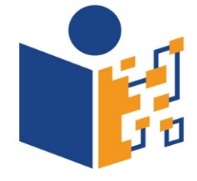 